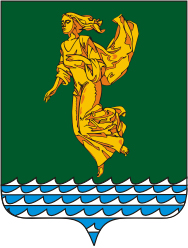 Рассмотрев ходатайство администрации Ангарского городского округа от 05.08.2021 года № 2/20-1327 об установлении памятного знака, посвященного медицинским работникам Ангарского городского округа, руководствуясь Положением об увековечивании памяти выдающихся граждан и исторически значимых событий на территории Ангарского городского округа, утвержденным решением Думы Ангарского городского округа от 23.12.2015 года № 139-11/01рД, принимая во внимание рекомендации Общественного совета по наградам при мэре Ангарского городского округа от 18.08.2021 года, Дума Ангарского городского округаРЕШИЛА:	1. Удовлетворить ходатайство администрации Ангарского городского округа от 05.08.2021 года № 2/20-1327 об установлении памятного знака, посвященного медицинским работникам Ангарского городского округа  (далее – памятный знак),  по адресу: г. Ангарск, пересечение улиц Чайковского и Гагарина. 2. Утвердить художественно-архитектурный проект памятного знака с текстом надписи по адресу: г. Ангарск, пересечение улиц Чайковского и Гагарина (приложение   № 1 к настоящему решению).3. Утвердить схему размещения памятного знака по адресу: г. Ангарск, пересечение улиц Чайковского и Гагарина (приложение № 2 к настоящему решению).4. Финансирование установки памятного знака, согласно представленному письменному финансовому обязательству от 05.08.2021 года, осуществляется благотворительным фондом «Фонд развития города «Новый Ангарск» за счет пожертвований ООО «Ангарский Азотно-Туковый завод» совместно с предпринимателями Ангарского городского округа. Содержание и реставрация памятного знака  медицинским работникам Ангарского городского округа будут осуществляться за счет бюджета Ангарского городского округа в рамках реализации основного мероприятия «Содержание и развитие парков и скверов» подпрограммы № 2 «Комфортная среда» на 2020-2024 годы муниципальной программы Ангарского городского округа «Благоустройство территории» на 2020-2024, утвержденной постановлением администрации Ангарского городского округа от 14.11.2019 № 1177-па.5. Опубликовать настоящее решение в газете «Ангарские ведомости» и разместить на официальных сайтах Ангарского городского округа и Думы Ангарского городского округа в информационно-телекоммуникационной сети «Интернет».6. Настоящее решение вступает в силу со дня его подписания.Председатель Думы	Ангарского городского округа                                                                       А.А. ГородскойПриложение № 1к решению Думы Ангарского городского округаот 25.08.2021№  85-16/02рДХудожественно-архитектурный проект памятного знака с текстом надписипо адресу: г. Ангарск, пересечение улиц Чайковского и Гагарина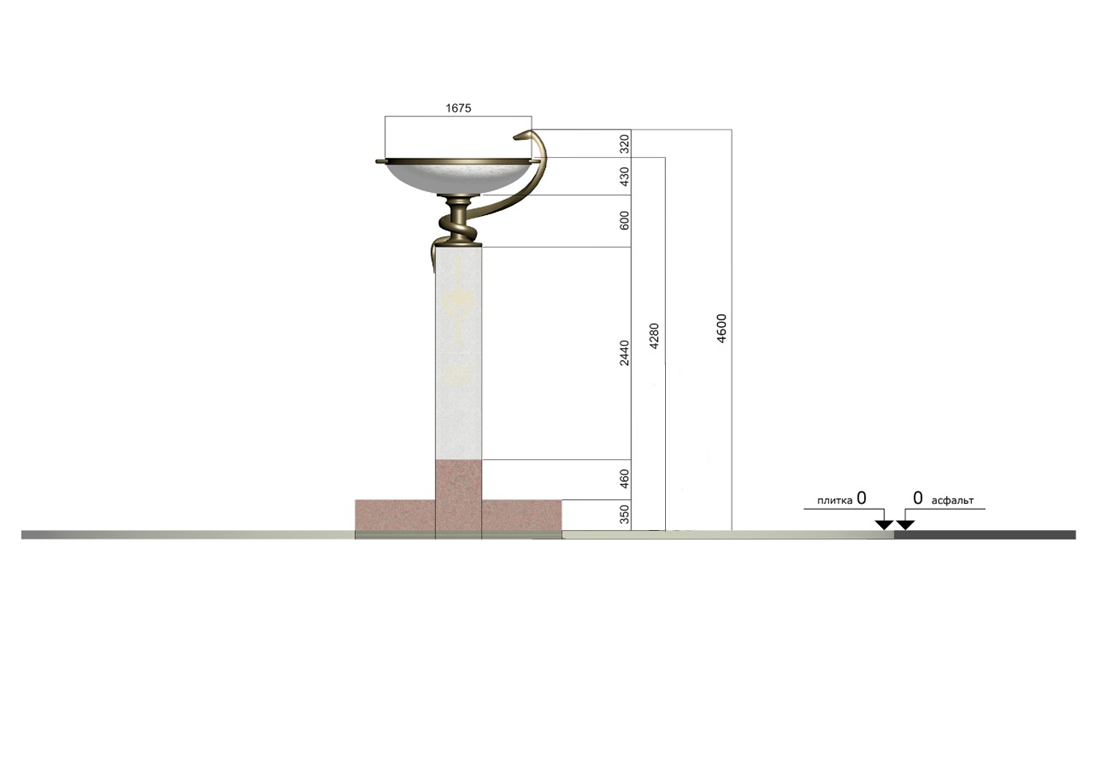 Размер памятного знака (высота): 4600 мм.Материал изготовления памятного знака: железобетонное основание и облицован гранитом с элементом из бронзы в виде змеи.Размер постамента: 350х2350х2350 мм.Материал постамента: железобетонный.Постамент: установлен на железобетонное основание и облицован гранитом.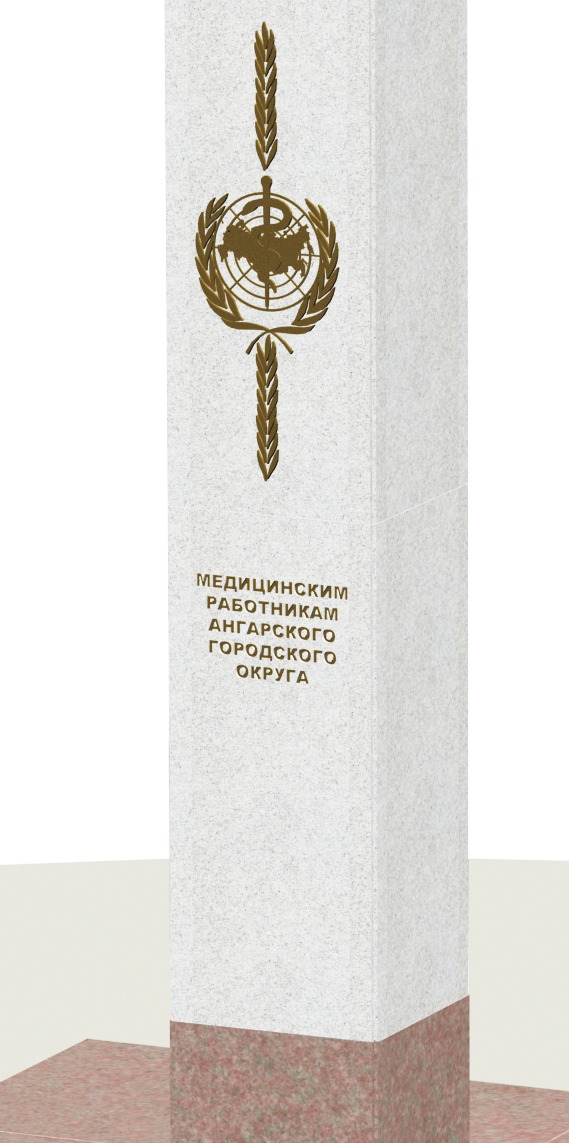 Символ медицины (чаша со змеей) на памятном знаке выполнен из бронзы. Надпись на памятном знаке выполнена методом пескоструйной обработки с окрасом букв в золотой цвет.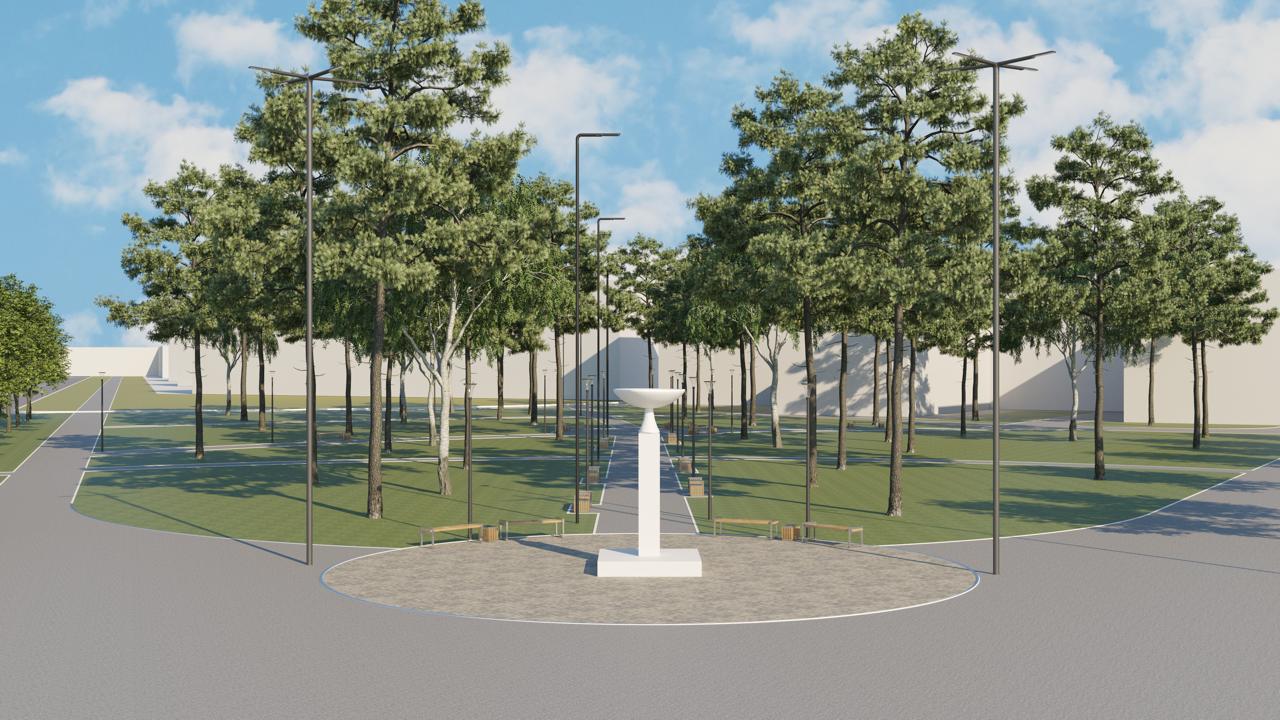 Председатель Думы	  Ангарского городского округа                                                                            А.А. ГородскойПриложение № 2к решению Думы Ангарского городского округаот 25.08.2021№ 85-16/02рДСхема размещения памятного знакапо адресу: г. Ангарск, пересечение улиц Чайковского и Гагарина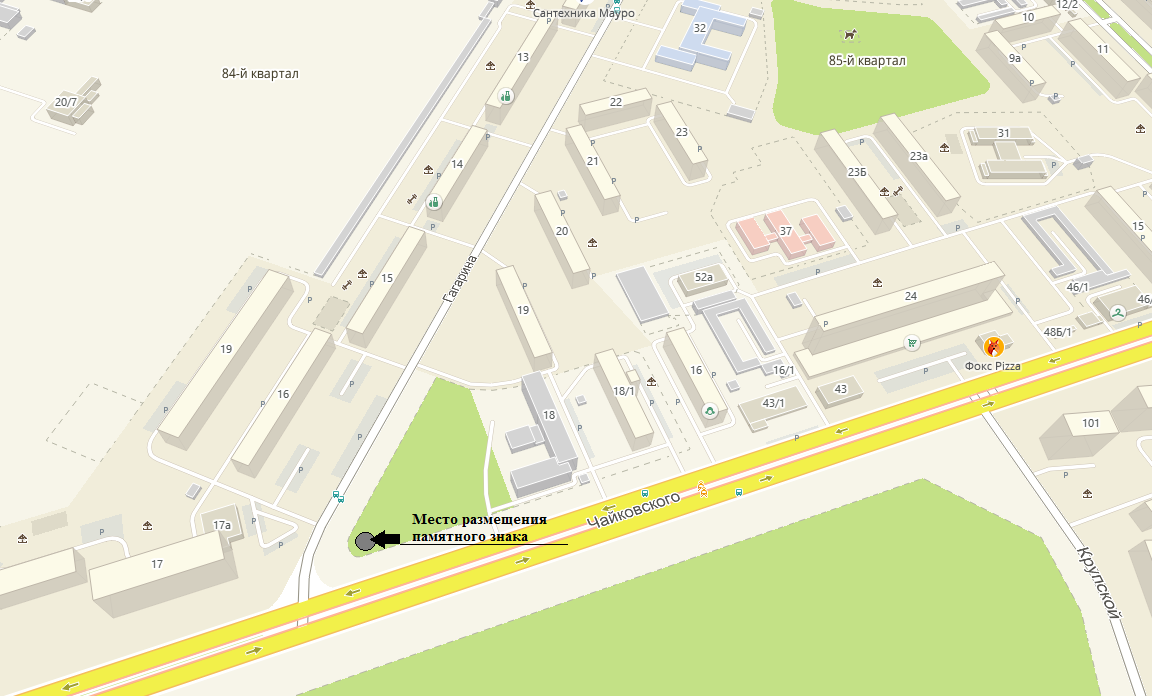 Председатель Думы	   Ангарского городского округа	   А.А. ГородскойИркутская областьДУМА Ангарского городского округа второго созыва 2020-2025 гг.РЕШЕНИЕ25.08.2021                                                                                                      № 85-16/02рД⌐	¬Об установлении памятного знака, посвященного медицинским работникам Ангарского городского округа